ПОСТАНОВЛЕНИЕ                                                                          КАРАР от  29 декабря 2017г.                                                                           № 476Об утверждении муниципальной программы«Формирование комфортной городской среды на территории Атнинского муниципального района Республики Татарстан в 2018-2022 гг»В целях реализации приоритетного проекта «Формирование комфортной городской среды» в 2018-2022 годах и в целях повышения уровня благоустройства территории Атнинского муниципального района Республики Татарстан Атнинский районный исполнительный комитет ПОСТАНОВЛЯЕТ:1.Утвердить прилагаемую Муниципальную программу «Формирование комфортной городской среды на территории Атнинского муниципального района Республики Татарстан в 2018-2022 гг.2.Настоящее постановление подлежит размещению на официальном сайте Атнинского муниципального района Республики Татарстан http://atnya.tatarstan.ru.3.Контроль за исполнением настоящего постановления возложить на начальника отдела инфраструктурного развития Атнинского районного исполнительного комитета Мухаметзяновой Л.Ф.Руководитель Атнинскогорайонного исполнительного комитета                                                  Ф.М.НуриевУТВЕРЖДЕНА постановлениемАтнинского районногоисполнительного комитета
 29 декабря 2017года  № 476Муниципальная программа«Формирование комфортной городской среды на территорииАтнинского муниципального района Республики Татарстанв 2018-2022  годы»Паспорт программы1. Общая характеристика сферы реализации программы, в том числе проблемы, на решение которых направлена программаСреда обитания - это и пространство для проживания, и очень важный источник ресурсов, она имеет большое влияние на духовный мир людей, на их здоровье и работоспособность.Сегодня за человеческий капитал конкурирует не только бизнес, но и города и страны. Именно поэтому, Стратегией социально-экономического развития Атнинского муниципального района Республики Татарстана до 2030 года, утвержденной Решением Совета Атнинского муниципального района от 14 октября 2016 года № 43, в качестве одного из приоритетных направлений определено создание условий высокого качества жизни, комфортной среды обитания и жизнедеятельности человека.Комфортность проживания определяется уровнем благоустройства придомовых и общественных территорий муниципальных образований с учетом: освещения улиц, парков и скверов, размещения малых архитектурных форм, организации детских спортивно-игровых площадок, площадок для отдыха взрослых, упорядочения площадок для размещения индивидуального транспорта, организации площадок для выгула домашних животных.Основные принципы государственной политики в сфере благоустройства - общественное участие, системный подход к городской среде, все начинается с дворов, современные общественные зоны, личная ответственность сформулированы в приоритетном проекте «Формирование комфортной городской среды».Административное устройство Атнинского муниципального района представлено 12 сельскими поселениями, включающими в себя 47 населенных пунктов, в числе которых 20 сел и 27 деревень и 5 многоквартирных домов. Административным центром района является село Большая Атня.  Общая площадь парков, скверов, на начало 2018-2022 года составила более 15000 кв.метров.На территории Атнинского муниципального района расположено 3 дворовых территории, порядка 30% которых можно считать полностью благоустроенными.         Благоустройство придомовых территорий в республике проводится в рамках республиканских адресных программ по проведению капитального ремонта многоквартирных домов. По программе капитального ремонта многоквартирных домов на территории Атнинского района  с 2010 года  не проводились ремонты. С 2011 года значительное внимание уделяется устройству покрытий дворовых территорий. Всего приведены в нормативное состояние (переходный тип покрытия ЩПС) 4 дворов, из них 1 имеет асфальтобетонное покрытие. А также установлено 1 детская игровая площадка. С 2013 года Республике Татарстан стартовал масштабный проект по строительству универсальных спортивных площадок. За время реализации построены 11 спортивных площадок на территории Атнинского муниципального района. По мере постепенного решения других острых  проблем жители предъявляют все более высокие требования к качеству экологической составляющей городской среды, комфортности общественных пространств.   За период 2015 – 2016 годов в рамках республиканских мероприятий по созданию и обустройству парков и скверов, водоохранных зон произведено обустройство парка в с. Большая Атня по ул. Ш.Марджани. В то же время остается нерешенным ряд проблем. Работа по благоустройству территорий пока не приобрела комплексного и постоянного характера. Уход за придомовыми территориями, зелеными насаждениями в полном объеме не ведется. Недостаточно занимаются благоустройством и содержанием закрепленных территорий организации, расположенные на территории муниципальных образований.      2. Основные цели и задачи программы, программные                               мероприятия, описание ожидаемых конечных результатов, срокии этапы ее реализацииПрограмма направлена на реализацию  приоритетов и целей государственной политики в сфере благоустройства, установленных на федеральном уровне приоритетным проектом «Формирование комфортной городской среды». Целью программы является повышение уровня благоустройства территории Атнинского муниципального района Республики Татарстан.  Для достижения указанных целей необходимо решение следующих задач:                                                       	-повышение уровня благоустройства дворовых территорий в с.Большая Атня Атнинского муниципального района Республики Татарстан;-повышение уровня благоустройства территорий общественных пространств;-повышение уровня вовлеченности организаций и граждан в реализацию мероприятий по благоустройству территорий Атнинского муниципального района Республики Татарстан. В целях настоящей Программы под дворовой территорией понимается совокупность территорий, прилегающих к многоквартирным домам, с расположенными на них объектами, предназначенными для обслуживания и эксплуатации таких домов, и элементами благоустройства этих территорий, в том числе парковками( парковочными местами), тротуарами и автомобильными дорогами, включая автомобильные дороги, образующие проезды к территориям, прилегающим к многоквартирным домам.Реализация мероприятий Программы позволит по итогам 2018-2022 годов увеличить:          -количество благоустроенных территорий общественного пространства на 5  единиц; 	-количество благоустроенных дворовых территорий на 4 единицы;           Срок реализации Программы: 2018-2022 годы.           Реализация программы предполагает выполнение комплекса основных мероприятий: 	-мероприятия по благоустройству дворовых территорий многоквартирных домов;           -мероприятия по благоустройству наиболее посещаемых территорий общего пользования населенных пунктов Атнинского муниципального района;            -мероприятия по утверждению не позднее 1 августа 2018-2022 года с учетом обсуждения с заинтересованными лицами дизайн-проектов благоустройства общественных территорий, включенных в программу;             -мероприятия по обсуждению и утверждению заинтересованными лицами дизайн-проектов благоустройства дворовых территорий, а также дизайн-проектов благоустройства общественных территорий, включенных в Программу;	мероприятия по организации по результатам общественных обсуждений утверждения (корректировки) органами местного самоуправления правил благоустройства поселений, в состав которых входят населенные пункты с численностью населения свыше 1000 человек, включающих порядок вовлечения граждан и организаций в реализацию проектов по благоустройству; 	 Проведение работ по благоустройству общественных территорий должно осуществляться с учетом необходимости обеспечения физической, пространственной и информационной доступности зданий, сооружений, дворовых и общественных территорий для инвалидов и других маломобильных групп населения.  3. Обоснование ресурсного обеспечения программыОбщий объем финансирования Программы составляет 81300 тыс.рублей, в том числе: -на благоустройство дворовых территорий 2800,0 тыс.руб;-на благоустройство территорий общественных пространств 78500,0 тыс.руб.4. Механизм реализации программыМеханизм реализации программы предполагает оказание мер государственной поддержки в повышении уровня благоустройства территорий муниципальных образований Республики Татарстан путем выполнения мероприятий по благоустройству дворовых и общественных территорий муниципальных образований Республики Татарстан. Перечни минимальных и дополнительных видов работ по благоустройству дворовых территорий, подлежащих благоустройству в 2017 году, приведены в приложении №1 к Программе. Перечень дополнительных видов работ по благоустройству дворовых территорий реализуется только при условии реализации работ, предусмотренных минимальным перечнем видов работ по благоустройству дворовых территорий.	Собственники помещений в многоквартирном доме, собственники иных зданий и сооружений, расположенных в границах дворовой территории многоквартирного дома, подлежащей благоустройству (далее – заинтересованные лица), принимают участие в реализации мероприятий по благоустройству дворовой территории многоквартирного дома в рамках дополнительного перечня работ по благоустройству дворовой территории многоквартирного дома в форме трудового участия.	Адресный перечень многоквартирных домов, дворовые территории которых подлежат благоустройству в 2018-2022 годах приведен в приложении №2, а также перечень общественных территорий, подлежащих благоустройству в 2018-2022 годах, сформированные по итогам общественного обсуждения, приведены в приложении №3 к Программе.	Организационные механизмы реализации Программы направлены на выполнение мероприятий по:-утверждению с учетом обсуждения с заинтересованными лицами дизайн-проектов благоустройства дворовых территорий, а также дизайн-проектов благоустройства общественных территорий, включенных в Программу;-организации по результатам общественных обсуждений утверждения (корректировки) органами местного самоуправления правил благоустройства поселений, в состав которых входят населенные пункты с численностью населения свыше 1000 человек, включающих порядок вовлечения граждан и организаций в реализацию проектов по благоустройству; -утверждению муниципальной программы формирования современной городской среды на 2018-2022 годы.5. Оценка социально-экономической эффективности программыМероприятия программы будут способствовать улучшению экологического состояния и внешнего облика населенных пунктов Атнинского муниципального района Республики Татарстан; созданию комфортной среды обитания и жизнедеятельности населения Атнинского муниципального района Республики Татарстан. Что, в свою очередь, даст мощный толчок дальнейшему развитию населенных пунктов, повышению производительности труда, как фактору экономического роста и повышения уровня жизни населения Атнинского муниципального района. Реализация мероприятий программы не повлечет за собой отрицательных социально-экономических последствий. Оценка эффективности реализации программы будет проводиться с использованием показателей (индикаторов) выполнения программы, мониторинг и оценка степени достижения целевых значений которых позволяют проанализировать ход выполнения программы и выработать правильное управленческое решение.       РЕСПУБЛИКА ТАТАРСТАНАТНИНСКИЙ РАЙОННЫЙИСПОЛНИТЕЛЬНЫЙ КОМИТЕТ422750, село Большая Атня, улица Советская, дом 38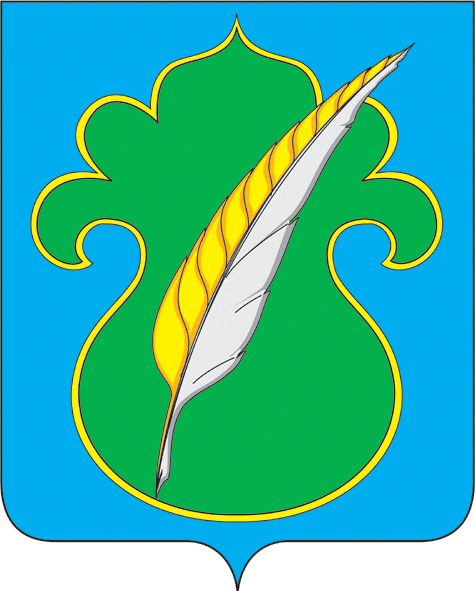 ТАТАРСТАН РЕСПУБЛИКАСЫӘТНӘ РАЙОНЫНЫҢБАШКАРМА КОМИТЕТЫ422750, Олы Әтнә авылы,  Совет урамы., 38нче йортТел./факс: 8(84369)21020, E-mail: atnya@tatar.ru, сайт: atnya.tatarstan.ruТел./факс: 8(84369)21020, E-mail: atnya@tatar.ru, сайт: atnya.tatarstan.ruТел./факс: 8(84369)21020, E-mail: atnya@tatar.ru, сайт: atnya.tatarstan.ruНаименование программы       «Формирование  комфортной  городской среды на территории Атнинского  муниципального района Республики Татарстан  в  2018-2022  годы»  (далее -программа)Государственный заказчикПрограммы Министерство строительства, архитектуры жилищно-коммунального хозяйства Республики ТатарстанОсновной разработчик программыАтнинский районный исполнительный комитетЦель программыПовышение уровня  благоустройства территорий Атнинского муниципального района Республики ТатарстанЗадачи программы -повышение  уровня  благоустройства территорий общественных пространств;    -повышение уровня вовлеченности  организаций и граждан в реализацию мероприятий по благоустройству     территорий муниципальных образований Республики ТатарстанСроки и  этапы реализации программы2018-2022 гг.Объем финансирования программы с разбивкой по годам и источникамОбщий    объем     финансирования программы составляет 81300 тыс. рублей, в том числе:на благоустройство дворовых территорий 2800,0  тыс.руб;на благоустройство территорий общественных пространств 78500,0  тыс.руб.Ожидаемые конечные результаты реализации целей и задач        (индикатор оценки 
результатов) и показатели бюджетной эффективности   Реализация мероприятий программы позволит по итогам 2018-2022годов увеличить:количество благоустроенных территорий
общественного пространства на 1 единиц;
Благоустройство  дворовых территорийМероприятия программы будут способствовать:
-улучшению экологического состояния и внешнего облика села Большая Атня Атнинского муниципального района Республики Татарстан;
-созданию комфортной среды обитания и
жизнедеятельности населения села Большая Атня Атнинского муниципального района. Что, в свою очередь, даст мощный толчок дальнейшему развитию населенных пунктов, повышению производительности труда, как фактору экономического роста и повышения уровня жизни населения республики